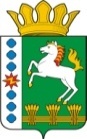 КОНТРОЛЬНО-СЧЕТНЫЙ ОРГАН ШАРЫПОВСКОГО МУНИЦИПАЛЬНОГО ОКРУГАКрасноярского краяЗаключениена проект постановления администрации Шарыповского муниципального округа «О внесении изменений в постановление администрации Шарыповского муниципального округа от 23.06.2021 № 489-п «Об утверждении  муниципальной программы Шарыповского муниципального округа «Управление земельно – имущественным комплексом» (в ред. от 16.05.2023) 10 ноября 2023 год 									          № 48Настоящее экспертное заключение подготовлено Контрольно – счетным органом Шарыповского муниципального округа Красноярского края на основании ст. 157 Бюджетного  кодекса Российской Федерации, ст. 9 Федерального закона от 07.02.2011 № 6-ФЗ «Об общих принципах организации и деятельности контрольно – счетных органов субъектов Российской Федерации и муниципальных образований», ст. 15 Решения Шарыповского окружного Совета депутатов от 29.09.2021 № 17-136р «Об утверждении Положения о Контрольно – счетном органе Шарыповского муниципального округа Красноярского края», в соответствии со стандартом организации деятельности Контрольно – счетного органа Шарыповского муниципального округа Красноярского края СОД 2 «Организация, проведение и оформление результатов финансово – экономической экспертизы проектов Решений Шарыповского окружного Совета депутатов и нормативно – правовых актов по бюджетно – финансовым вопросам и вопросам использования муниципального имущества и проектов муниципальных программ» утвержденного приказом Контрольно – счетного органа Шарыповского муниципального округа Красноярского края от 25.01.2021 № 03 и приказом Контрольно – счетного органа Шарыповского муниципального округа Красноярского края от 31.10.2023 № 20  о проведении финансово – экономической экспертизы проектов муниципальных программ Шарыповского муниципального округа Краснояского края при планировании бюджета округа на очередной финансовый 2024 год и плановый период 2025 и 2026 годы.             Представленный на экспертизу проект постановления администрации Шарыповского муниципального округа «О внесении изменений в постановление администрации Шарыповского муниципального округа от 23.06.2021 № 489-п «Об утверждении  муниципальной программы Шарыповского муниципального округа «Управление земельно – имущественным комплексом» (в ред. от 16.05.2023) направлен в Контрольно – счетный орган Шарыповского муниципального округа Красноярского края 9 ноября 2023 года. Разработчиком данного проекта Программы является администрация Шарыповского муниципального округа Красноярского края.Основанием для разработки муниципальной программы является:- статья 179 Бюджетного кодекса Российской Федерации;- постановление администрации Шарыповского муниципального округа от 13.04.2021 № 288-п «Об утверждении Порядка принятия решений о разработке муниципальных программ Шарыповского муниципального округа, их формирования и реализации» (в ред. от 22.07.2022, от 04.04.2023);- распоряжение администрации Шарыповского муниципального округа от 21.07.2021 № 374-р «Об утверждении перечня муниципальных программ Шарыповского муниципального округа» (в ред. от 03.08.2022, от 23.08.2023 № 398-р).Мероприятие проведено 10 ноября 2023 года.В ходе подготовки заключения Контрольно – счетным органом Шарыповского муниципального округа Красноярского края были проанализированы следующие материалы:          - проект Постановления администрации Шарыповского муниципального округа «О внесении изменений в Постановление администрации Шарыповского муниципального округа от 23.06.2021 № 489-п «Об утверждении муниципальной программы Шарыповского муниципального округа «Управление земельно – имущественным комплексом» (в ред. от 16.05.2023);-  паспорт муниципальной программы «Об утверждении муниципальной программы «Управление земельно – имущественным комплексом».Муниципальная программа Шарыповского муниципального округа «Управление земельно – имущественным комплексом» излагается в новой редакции.Исполнитель муниципальной программы администрация Шарыповского муниципального округа Красноярского края.Соисполнитель муниципальной программы отсутствуют.Муниципальная программы включает в себя три подпрограммы, реализация мероприятий которых призвана обеспечить достижение цели и решение программных задач:Управление и распоряжение муниципальным имуществом.Эффективное управление и распоряжение земельными ресурсами.Стимулирование жилищного строительства на территории Шарыповского муниципального округа.Цели муниципальной программы:- Создание условий для эффективного управления земельно – имущественным комплексом Шарыповского муниципального округа.- Создание условий для стимулирования жилищного строительства на территории Шарыповского муниципального округа.Достижение указанных целей планируется обеспечить в рамках реализуемой муниципальной программы по следующим направлениям деятельности органов местного самоуправления:Продолжение работы по технической инвентаризации объектов недвижимости муниципальной собственности, государственной регистрации прав на них, формированию земельных участков;Совершенствование системы контроля за эффективностью использования и сохранностью муниципальной собственности округа;Претензионная и исковая деятельность по защите имущественных интересов муниципального образования «Шарыповского муниципального округа».Задачи муниципальной программы:Повышение эффективности управления муниципальным имуществом округа.Повышение эффективности управления, распоряжения и использования земельными участками.Создание условий для устойчивого развития территории муниципального округа, развития инженерной, транспортной и социальной инфраструктур, сохранения окружающей среды и объектов культурного наследия.Общий объем бюджетных ассигнований на реализацию муниципальной программы составляет в сумме 2 769 300,00 руб., в том числе:						                	 (руб.)             Реализация комплекса  мероприятий муниципальной программы позволит:             - эффективно и рационально использовать муниципальное имущество и земельные участки;           - обеспечить населенные пункты, входящие в состав Шарыповского муниципального округа, документами территориального планирования и градостроительного зонирования;          - обеспечить условия для устойчивого развития Шарыповского муниципального округа.На реализацию подпрограммы «Управление и распоряжение муниципальным имуществом» запланирован объем бюджетных ассигнований за счет средств бюджета округа в сумме 2 116 800,00 руб.,  том числе:- 2024 год в сумме 705 600,00 руб.;- 2025 год в сумме 705 600,00 руб.;- 2026 год в сумме 705 600,00 руб.            Целью подпрограммы является повышение эффективности управления муниципальным имуществом округа.            Достижение поставленной цели осуществляется путем решения задачи по обеспечению эффективного управления и распоряжения муниципальной собственностью путем совершенствование системы учета объектов муниципального имущества и повышение доходов от его  использования.             Реализация мероприятий подпрограммы позволит:обеспечить полный и своевременный реестровый учет муниципального имущества;сохранить долю проинвентаризированных объектов муниципального  имущества по отношению к общему количеству объектов  муниципального  имущества на уровне 100 процентов; обеспечить собираемость арендной платы за муниципальное имущество на уровне 90 процентов.На реализацию подпрограммы «Эффективное управление и распоряжение земельными ресурсами» запланирован объем бюджетных ассигнований за счет средств бюджета округа в сумме 652 500,00 руб.,  том числе:- 2024 год в сумме 217 500,00 руб.;- 2025 год в сумме 217 500,00 руб.;- 2026 год в сумме 217 500,00 руб.          Подпрограмма «Эффективное управление и распоряжение земельными ресурсами» разработана с целью совершенствования отношений между экономическими субъектами округа по совместному владению, пользованию и распоряжению земельными ресурсами округа для обеспечения условий комплексного социально-экономического развития муниципального образования и удовлетворению потребностей жителей округа.          Создание эффективной системы управления земельными ресурсами предполагает деятельность, направленную на  обеспечение полного и своевременного  учета объектов, принятие оптимальных управленческих решений по распоряжению и использованию земельных участков, максимизацию неналоговых доходов бюджета округа, являющихся существенным направлением в увеличении доходной части бюджета.            Основными проблемами в этом направлении остаются:          - ограниченность финансовых средств на формирование земельных участков;          - неполное вовлечение в хозяйственный оборот земель сельскохозяйственного назначения;          - недостаточно высокий уровень организации муниципального контроля.          Целью подпрограммы является повышение эффективности управления, распоряжения и использования земельными участками.          Достижение поставленной цели подпрограммы будет осуществляться путем решения задачи по совершенствованию системы учета земельных участков на территории округа и вовлечение неиспользуемых земельных участков в хозяйственный оборот.           Реализация мероприятий подпрограммы позволит:обеспечить реестровый  учет земельного фонда округа;увеличить долю площади земельных участков, являющихся объектами налогообложения земельным налогом, до 70,32%;сохранить долю проверенных земельных участков в рамках земельного контроля до 0,25%.обеспечить собираемость арендной платы за земельные участки на уровне 90%;обеспечить ежегодное снижение задолженности прошлых периодов по арендной плате за земельные участки на 10%.На реализацию подпрограммы «Стимулирование жилищного строительства на территории Шарыповского муниципального округа» на период 2024 – 2026 годы запланирован объем бюджетных ассигнований в сумме 0,00 руб.				                	Цель подпрограммы – создание условий для устойчивого развития территории муниципального округа, развития инженерной, транспортной и социальной инфраструктур, сохранения окружающей среды и объектов культурного наследия.            Для достижения цели подпрограммы необходимо решить задачу по обеспечению документами территориального планирования и планировки населенных пунктов входящих в состав Шарыповского муниципального округа.На основании выше изложенного Контрольно – счетный орган Шарыповского муниципального округа Красноярского края предлагает администрации Шарыповского муниципального округа принять проект постановления администрации Шарыповского муниципального округа «О внесении изменений в постановление администрации Шарыповского муниципального округа от 23.06.2021 № 489-п «Об утверждении  муниципальной программы Шарыповского муниципального округа «Управление земельно – имущественным комплексом» (в ред. от 16.05.2023). Председатель КСО Шарыповского муниципального округа      					Г.В. Савчуккраевой бюджетбюджет округаитогокраевой бюджетбюджет округаитого2024 год0,00923 100,00923 100,002025 год0,00923 100,00923 100,002026 год0,00923 100,00923 100,00итого0,002 769 300,002 769 300,00